İÇİNDEKİLERI. BÖLÜM: Okul/Kurum Kimliği	11. Adı	12. Kurum Kodu	13. Telefon Numarası	14. Belgegeçer Numarası	15. Adresi	16. Elektronik Posta Adresi	17. WEB Adresi	18. Okul/Kurumun Amaçları	19. Seviyesi / Türü	110. Öğrenim Şekli	111. Hizmete Giriş Tarihi	112. Müdürleri (Öncekiler Dâhil)	113. Okutulan Yabancı Diller	114. Yıllara Göre Yeni Kayıt Öğrenci Kontenjanı	115. Kurum Açma İzninin Tarih ve Sayısı	116. Öğretime Başlama İzninin Tarih ve Sayısı	117. Kurucu Müdürü	2II. BÖLÜM: Okul/Kurumun Genel Özellikleri	31. Okul/Kurumun Tarihçesi	32. Okul/Kurumun Misyonu	33. Okul/Kurumun Vizyonu	34. Okul/Kurumun Değerleri	35. Okul/Kurumun İlkeleri	36. Okul/Kurumun Çalışanlarının İlkeleri	47. Okul/Kurumun Özellikleri	48. Okul/Kurumun Kayıt-Kabul Şartları	49. Okul/Kurumda Okutulan Seçmeli Dersler	4III. BÖLÜM: Okul/Kurum Binasının Durumu	51. Binanın Özellikleri	52. İdari Odalar	53. Derslik	54. Kütüphane	55. Atölye, Laboratuvarlar ve BT Sınıfı	56. Spor Salonu	57. Konferans Salonu / Çok Amaçlı Salon	58. Depo, Ambar ve Arşiv	59. Diğer Sosyal Faaliyetler İçin Ayrılmış Olan Yerler	510. Teknolojik Alt Yapı	511. Okul/Kurum Güvenliği	612. Kurum Yerleşim Alanı	613. Katlara Göre Yerleşim Planı	614. Kantin Durumu	6IV. BÖLÜM: Öğretmen, Personel ve Öğrenci Sayısı	71. Yönetici Sayısı	72. Okul Öncesi Öğretmeni Sayısı	73. Sınıf Öğretmeni Sayısı	74. Genel Bilgi ve Meslek Dersleri Öğretmeni Sayısı	75. Rehberlik Öğretmeni Sayısı	76. Branşlara Göre Öğretmen Sayısı (Yöneticiler Dâhil)	87. Diğer Personel Sayıları	88. Sınıflara Göre Öğrenci Sayıları	89. Yaş Gruplarına Göre Öğrenci Sayıları	910. Yeni Kayıt Öğrenci Sayısı	911. İlkokul 1.Sınıfa Kayıt Yaptıran veya Erteleyen Öğrenci Sayıları	1012. Destekleme ve Yetiştirme Kursları	1013. Mezun Öğrenci Sayısı	1014. Mezun Öğrencilerin Devam Ettiği Kurumlar	10V. BÖLÜM: Okul/Kurumun Sorunları ve Çözümü	111. Okul/Kurum Binası İle İlgili Sorunlar	112. Öğretmen ve Yönetici İle İlgili Sorunlar	113. Personelin İle İlgili Sorunlar	114. Kontenjan İle İlgili Sorunlar	115. Okul Kapasitesi İle İlgili Sorunlar	116. Öğrenci Devam-Devamsızlığı İle İlgili Sorunlar	117. Çözülemeyen Diğer Sorunlar	118. Üst Makamlara Öneriler ve Cevapları	11VI. BÖLÜM: Okul/Kurumun Başarıları	121. Spor Alanındaki Başarılar	122. Sanat Alanındaki Başarılar	123. Merkezi Sınav Başarıları	124. Ulusal Yarışmalardaki Başarılar	125. Uluslararası Yarışmalardaki Başarılar	126. Ulusal Projeler	127. Uluslararası Projeler	128. Protokoller	129. Disiplin Durumu	1310. Ödüller, Teşekkür ve Takdir Belgeleri	1311. Sınıf Tekrarı Yapan Öğrenci Sayısı	13BÖLÜM:
Okul/Kurum KimliğiBÖLÜM:
Okul/Kurumun Genel ÖzellikleriBÖLÜM:
Okul/Kurum Binasının DurumuBÖLÜM:
Öğretmen, Personel ve Öğrenci SayısıBÖLÜM:
Okul/Kurumun Sorunları ve ÇözümüBÖLÜM:
Okul/Kurumun BaşarılarıKayıtlarımıza Uygundur.21/02/2018		MUZAFFER SAĞLAMOkul MüdürüT.C.ELAZIĞ VALİLİĞİAltınçevre İlkokulu ve Ortaokulu Müdürlüğü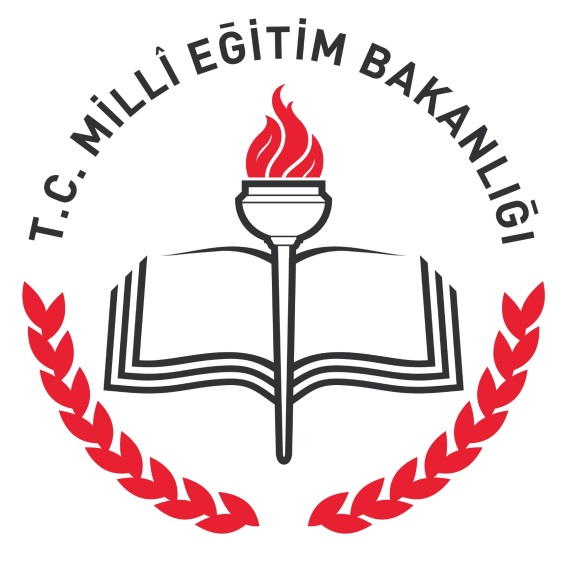 BRİFİNG DOSYASI2017-2018 EĞİTİM VE ÖĞRETİM YILIElazığ, 2018Adı:Altınçevre İlkokulu ve Ortaokulu MüdürlüğüKurum Kodu:717835 - Altınçevre İlkokulu 717795- Altınçevre OrtaokuluTelefon Numarası:(0424) 275 26 02Belgegeçer Numarası:(0424) 275 26 02Adresi:Altınçevre Mahallesi Akçakiraz Beldesi, Merkez/ElâzığElektronik Posta Adresi:717835@meb.k12.tr - Altınçevre İlkokulu717795@meb.k12.tr - Altınçevre OrtaokuluWEB Adresi:http://altincevre.meb.k12.trOkul/Kurumun Amaçları:Akçakiraz Beldesi’nde ikamet eden öğrenim çağındaki çocukların Temel Eğitimini sağlamak.Seviyesi / Türü:İlkokul ve Ortaokul /Temel EğitimÖğrenim Şekli:Normal ÖğretimHizmete Giriş Tarihi:2002-2003Müdürleri
(Öncekiler Dâhil):Okutulan Yabancı Diller:İngilizceYıllara Göre Yeni Kayıt Öğrenci Kontenjanı:Kurum Açma İzninin Tarih ve Sayısı:Öğretime Başlama İzninin Tarih ve Sayısı:Kurucu Müdürü:Hilmi GÜLEROkul/Kurumun Tarihçesi1971 Yılında imece usulü ile vatandaşlar 4 sınıf ve 1 müdür odasından oluşan yeni bir bina yapmışlardır. Köye içme suyu ve sulama kanalının yapılması ile seracılık önem kazanınca köy nüfusu hızla artmaya başlamıştır. Bu binaya, öğretmenler ve köylüler ortak çalışarak 2 derslik daha ilave etmelerine rağmen bu bina da birkaç sene sonra ihtiyaca cevap veremez hale gelmiş. Bunun üzerine 1988 yılında 10 derslikli bir bina yapılmıştır. Ancak 1997 yılında 8 yıllık ilköğretime geçilince yeni bir binaya ihtiyaç doğmuş, devlet vatandaş işbirliği ile yapımına 2001 yılında başlanan 8 derslikli bina 2004-2005 öğretim yılında hizmete girmiştir. Şu an bina kullanılmakta olup yeni binada fen laboratuvarı ile kütüphane bulunmaktadır.Okul/Kurumun MisyonuBüyük düşünebilen ve bunu hayata geçirme çabasında olan, insanların mutluluğunu hedeflemiş, milli ve manevi kültürünü evrensel değerler içinde koruyup geliştiren, bilgiyi etkili ve verimli kullanabilecek, dünya çapında bireyler yetiştiren bir eğitim kurumu olmaktır.Okul/Kurumun VizyonuHer öğrencinin iyi bir üst eğitim kurumuna yerleşmesini ve sosyal becerilerini geliştirmesini, toplumsal ve milli değerleri yaşamasını sağlamak, çocuklarımıza mutlu ve başarılı bireyler olma isteği ve yeteneğini kazandırmaktır.Okul/Kurumun DeğerleriÖnce insan,Karşılıklı güven ve dürüstlük,Sabırlı, hoşgörülü ve kararlı olmak,Eğitimde süreklilik anlayışı,Adaletli performans değerlendirme,Bireysel farkları dikkate almak,Kendisiyle ve çevresi ile barışık olmak,Yetkinlik, üretkenlik ve girişimcilik ruhuna sahip olmak,Doğa ve çevreyi koruma bilinci,Sürekli gelişimSorumluluk duygusu ve kendine güven bilincini kazandıracakOkul/Kurumun İlkeleriÖnce insan,Karşılıklı güven ve dürüstlük,Sabırlı, hoşgörülü ve kararlı olmak,Eğitimde süreklilik anlayışı,Adaletli performans değerlendirme,Bireysel farkları dikkate almak,Kendisiyle ve çevresi ile barışık olmak,Yetkinlik, üretkenlik ve girişimcilik ruhuna sahip olmak,Doğa ve çevreyi koruma bilinci,Sürekli gelişimSorumluluk duygusu ve kendine güven bilincini kazandıracakOkul/Kurumun Çalışanlarının İlkeleriÖnce insan,Karşılıklı güven ve dürüstlük,Sabırlı, hoşgörülü ve kararlı olmak,Eğitimde süreklilik anlayışı,Adaletli performans değerlendirme,Bireysel farkları dikkate almak,Kendisiyle ve çevresi ile barışık olmak,Yetkinlik, üretkenlik ve girişimcilik ruhuna sahip olmak,Doğa ve çevreyi koruma bilinci,Sürekli gelişimSorumluluk duygusu ve kendine güven bilincini kazandıracakOkul/Kurumun Özellikleri Akçakiraz Belediyesi Altınçevre Beldesinde eğitim-öğretim faaliyetlerini sağlamaktır.Okul/Kurumun Kayıt-Kabul ŞartlarıMillî Eğitim Bakanlığı Okul Öncesi Eğitim ve İlköğretim Kurumları Yönetmeliği’nin ilgili hükümlerine göre kayıt-kabul işlemleri yapılır.Okul/Kurumda Okutulan Seçmeli DerslerBinanın Özellikleriİdari OdalarDerslikOkulumuz binasında 13 (on üç) derslik bulunmaktadır.Kütüphane Okulumuz bünyesinde 55 kitaplı 1 (bir) kütüphane bulunmaktadır.Atölye, Laboratuvarlar ve BT SınıfıOkulumuz binasında fen laboratuarı bulunmamaktadır.Spor SalonuOkulumuz bünyesinde spor salonu bulunmamaktadır.Konferans Salonu / Çok Amaçlı SalonOkulumuz bünyesinde 1 (bir) konferans salonu veya çok amaçlı salon bulunmaktadır.Depo, Ambar ve ArşivOkulumuz binasında 1 (bir) depo bulunmaktadır.Diğer Sosyal Faaliyetler İçin Ayrılmış Olan YerlerOkulumuz bünyesinde diğer sosyal faaliyetler için okul bahçesi kullanılmaktadır.Teknolojik Alt YapıOkul/Kurum GüvenliğiYok Kurum Yerleşim AlanıKatlara Göre Yerleşim PlanıKantin DurumuOkulumuz bünyesinde kantin bulunmamaktadır.Yönetici SayısıOkul Öncesi Öğretmeni SayısıSınıf Öğretmeni SayısıGenel Bilgi ve Meslek Dersleri Öğretmeni SayısıRehberlik Öğretmeni SayısıBranşlara Göre Öğretmen Sayısı (Yöneticiler Dâhil)Diğer Personel SayılarıSınıflara Göre Öğrenci SayılarıİlkokulOrtaokulYaş Gruplarına Göre Öğrenci SayılarıOkul Öncesi Eğitim;İlkokul;Ortaokul;Yeni Kayıt Öğrenci Sayısıİlkokul 1.Sınıfa Kayıt Yaptıran veya Erteleyen Öğrenci SayılarıDestekleme ve Yetiştirme KurslarıMezun Öğrenci SayısıMezun Öğrencilerin Devam Ettiği KurumlarOkul/Kurum Binası İle İlgili SorunlarOkulumuzda ilkokul ve ortaokul birlikte eğitim aldıkları için bina kapasitesi yetersizdir.Öğretmen ve Yönetici İle İlgili SorunlarOkulumuzun öğretmen ve yönetici ile ilgili sorunu bulunmamaktadır.Personelin İle İlgili SorunlarOkulumuzun personel ile ilgili sorunu bulunmamaktadır.Kontenjan İle İlgili SorunlarOkulumuzun kontenjan ile ilgili sorunu bulunmamaktadır.Okul Kapasitesi İle İlgili SorunlarOkulumuzda ilkokul ve ortaokul birlikte eğitim aldıkları için bina kapasitesi yetersizdir.Öğrenci Devam-Devamsızlığı İle İlgili SorunlarÇözülemeyen Diğer Sorunlar-Üst Makamlara Öneriler ve CevaplarıSpor Alanındaki BaşarılarOkulumuzun spor alanında başarısı bulunmamaktadır.Sanat Alanındaki BaşarılarOkulumuzun sanat alanında başarısı bulunmamaktadır.Merkezi Sınav BaşarılarıTEOG Sınavı;1.Dönem2.DönemUlusal Yarışmalardaki BaşarılarOkulumuz ulusal yarışmalardaki başarısı bulunmamaktadır.Uluslararası Yarışmalardaki BaşarılarOkulumuz uluslararası yarışmalardaki başarısı bulunmamaktadır.Ulusal ProjelerOkulumuz ulusal projesi bulunmamaktadır.Uluslararası ProjelerOkulumuz uluslararası projesi bulunmamaktadır.ProtokollerOkulumuz tarafından yapılmış protokol bulunmamaktadır.Disiplin DurumuÖdüller, Teşekkür ve Takdir BelgeleriSınıf Tekrarı Yapan Öğrenci Sayısı